Eye & Face Protection Assessment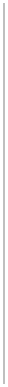 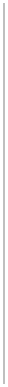 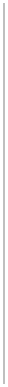 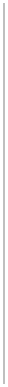 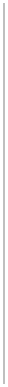 Head Protection Assessment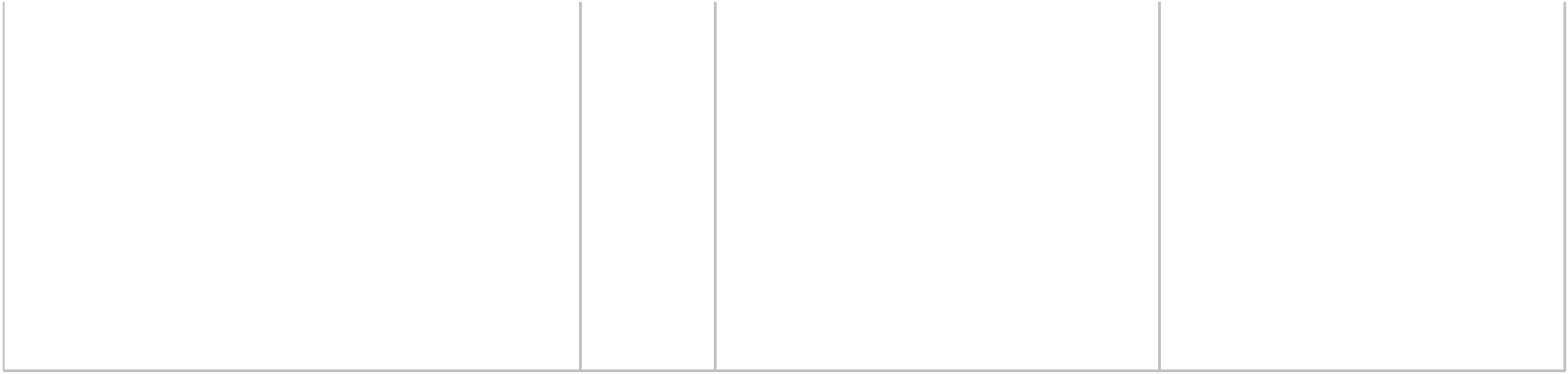 Foot Protection Assessment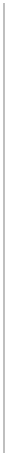 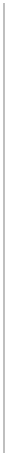 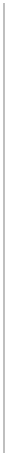 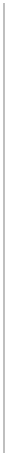 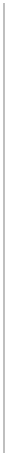 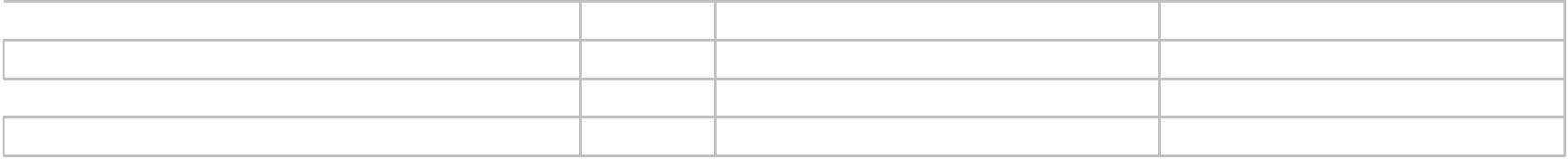  Wet or muddy conditions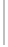 Hazardous chemicals Cold weather conditions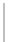 Other hazardsHand Protection Assessment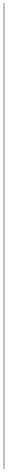 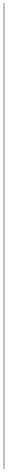 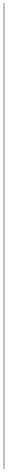 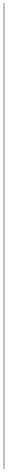 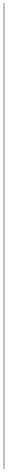 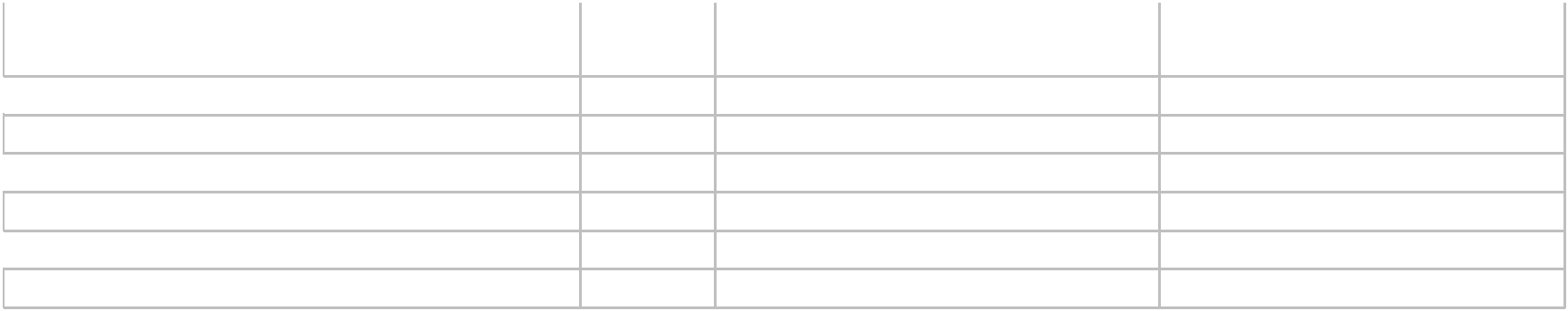 Required or Recommended Hot or cold materials or objects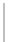 Chemicals Welding hazards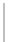 Electrical shock Handling heavy, sharp, or rough materials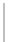 Other hazardsPersonal Protective EquipmentPersonal Protective EquipmentPersonal Protective EquipmentPersonal Protective EquipmentHazard Assessment CertificateHazard Assessment CertificateHazard Assessment CertificateHazard Assessment CertificateJob Title Assessed:Date of Assessment:Department:Department:Members of the Assessment Team:Members of the Assessment Team:CertificationCertificationCertificationCertificationCertificationCertificationName & Title: _______________________________________________Name & Title: _______________________________________________Name & Title: _______________________________________________Signature: __________________________________________________Signature: __________________________________________________Signature: __________________________________________________Is there potential for eye or face injuryYes/Describe the HazardEye or Face Protectionfrom:NoRequired or RecommendedFlying particlesMolten metalsLiquid chemicalsAcids or caustic liquidsChemical gases or vaporsPotentially injurious light radiationOther hazardsIs there potential for head injury from:Yes/NoDescribe the HazardHead ProtectionRequired or RecommendedFalling objectsExposed electrical conductorsLow hanging obstructionsOther hazardsIs there potential for foot injury from:Yes/NoDescribe the HazardFoot ProtectionRequired or RecommendedFalling objectsRolling objectsObjects piercing the soleExposure to electrical hazardsSlippery walking surfacesIs there potential for hand injury from:Is there potential for hand injury from:Yes/NoYes/NoDescribe the HazardDescribe the HazardHand ProtectionRequired or RecommendedSkin absorption of harmful substancesSkin absorption of harmful substancesChemical burnsChemical burnsSevere cuts or lacerationsSevere cuts or lacerationsPuncturesPuncturesSevere abrasionsSevere abrasionsThermal burnsThermal burnsCold weather conditionsCold weather conditionsElectrical hazardsElectrical hazardsOther hazardsOther hazardsWork Clothing Protection AssessmentWork Clothing Protection AssessmentWork Clothing Protection AssessmentWork Clothing Protection AssessmentWork Clothing Protection AssessmentWork Clothing Protection AssessmentWork Clothing Protection AssessmentWork Clothing Protection AssessmentWork Clothing Protection AssessmentIs there potential for bodily injury from:Is there potential for bodily injury from:Yes/NoYes/NoDescribe the HazardDescribe the HazardWork Clothing Protection